Publicado en Córdoba el 29/12/2023 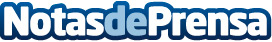 Productos Monti celebra las fiestas con sabor gourmet y compromiso ecológicoProductos Monti, la reconocida empresa especializada en la elaboración de patatas fritas y snacks, extiende sus mejores deseos navideños a través de sus perfiles en redes sociales. En este mensaje festivo, la compañía comparte la alegría de la temporada mientras destaca sus productos gourmetDatos de contacto:Productos MontiProductos Monti+34 957 650 216Nota de prensa publicada en: https://www.notasdeprensa.es/productos-monti-celebra-las-fiestas-con-sabor Categorias: Gastronomía Industria Alimentaria Consumo http://www.notasdeprensa.es